ПРОТОКОЛ № _____Доп. Вр.                    в пользу                                           Серия 11-метровых                    в пользу                                            Подпись судьи : _____________________ /_________________________ /ПредупрежденияУдаленияПредставитель принимающей команды: ______________________ / _____________________ Представитель команды гостей: _____________________ / _________________________ Замечания по проведению игры ______________________________________________________________________________________________________________________________________________________________________________________________________________________________________________________________________________________________________________________________________________________________________________________________________________________________________________________________________________________________________________________________Травматические случаи (минута, команда, фамилия, имя, номер, характер повреждения, причины, предварительный диагноз, оказанная помощь): _________________________________________________________________________________________________________________________________________________________________________________________________________________________________________________________________________________________________________________________________________________________________________________________________________________________________________Подпись судьи:   _____________________ / _________________________Представитель команды: ______    __________________  подпись: ___________________    (Фамилия, И.О.)Представитель команды: _________    _____________ __ подпись: ______________________                                                             (Фамилия, И.О.)Лист травматических случаевТравматические случаи (минута, команда, фамилия, имя, номер, характер повреждения, причины, предварительный диагноз, оказанная помощь)_______________________________________________________________________________________________________________________________________________________________________________________________________________________________________________________________________________________________________________________________________________________________________________________________________________________________________________________________________________________________________________________________________________________________________________________________________________________________________________________________________________________________________________________________________________________________________________________________________________________________________________________________________________________________________________________________________________________________________________________________________________________________________________________________________________________________________________________________________________________________________________________________________________________________________________________________________________________________________________________________________________________________________________________________________________________________________________________________________________________________________________Подпись судьи : _________________________ /________________________/ 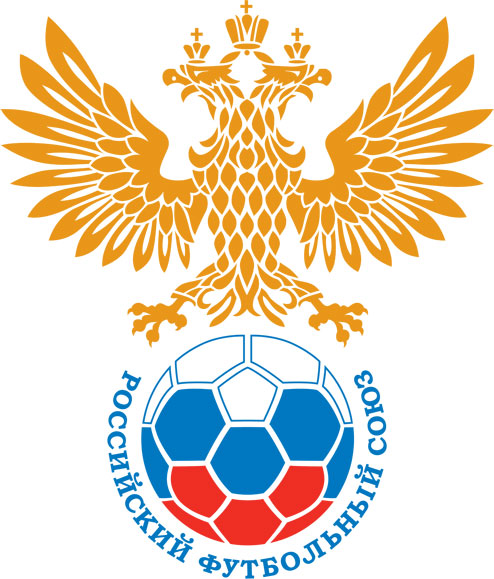 РОССИЙСКИЙ ФУТБОЛЬНЫЙ СОЮЗМАОО СФФ «Центр»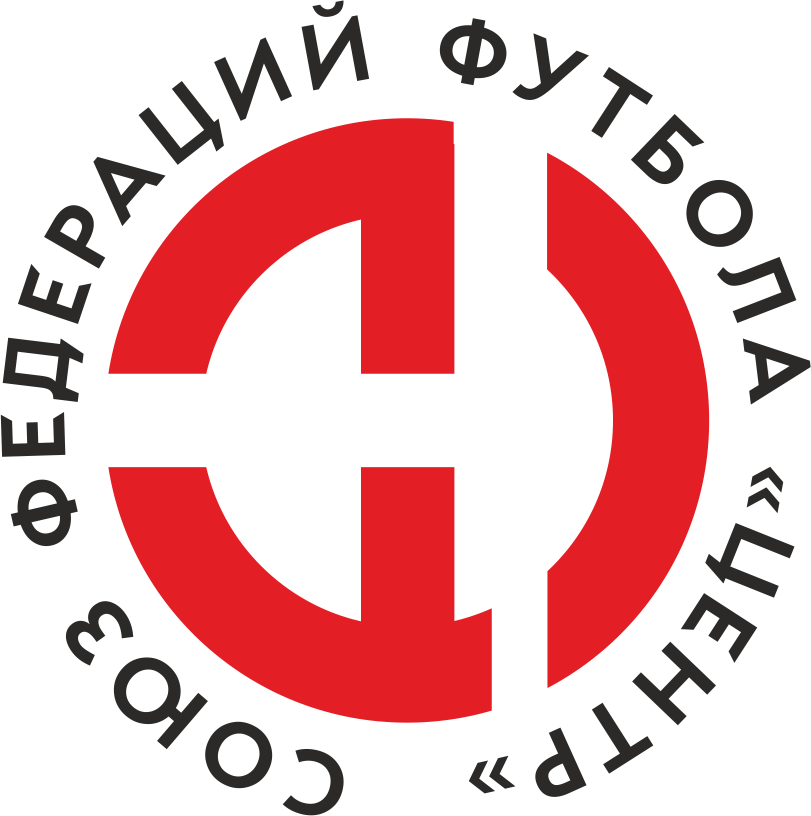    Первенство России по футболу среди команд III дивизиона, зона «Центр» _____ финала Кубка России по футболу среди команд III дивизиона, зона «Центр»Стадион ФГБОУ ВО «СГУС» (Смоленск)Дата:12 мая 2024Университет спорта (Смоленская область)Университет спорта (Смоленская область)Университет спорта (Смоленская область)Университет спорта (Смоленская область)Александр (Дятьково)Александр (Дятьково)команда хозяевкоманда хозяевкоманда хозяевкоманда хозяевкоманда гостейкоманда гостейНачало:15:00Освещение:ЕстественноеЕстественноеКоличество зрителей:860Результат:2:1в пользуУниверситет спорта (Смоленская область)1 тайм:0:0в пользуничьяСудья:Горбачёв Сергей  (Щёкино)кат.1 кат.1 помощник:Бронзов Кирилл (Тула)кат.3 кат.2 помощник:Юнг Максим (Щекино)кат.3 кат.Резервный судья:Резервный судья:Антон Мясников (Смоленск)кат.2 кат.Инспектор:Присяжнюк Максим Александрович (Брянск)Присяжнюк Максим Александрович (Брянск)Присяжнюк Максим Александрович (Брянск)Присяжнюк Максим Александрович (Брянск)Делегат:нетнетнетнетСчетИмя, фамилияКомандаМинута, на которой забит мячМинута, на которой забит мячМинута, на которой забит мячСчетИмя, фамилияКомандаС игрыС 11 метровАвтогол1:0Артём КорниловУниверситет спорта (Смоленская область)751:1Вадим МиничАлександр (Дятьково)772:1Станислав ШунелёвУниверситет спорта (Смоленская область)90+Мин                 Имя, фамилия                          КомандаОснованиеРОССИЙСКИЙ ФУТБОЛЬНЫЙ СОЮЗМАОО СФФ «Центр»РОССИЙСКИЙ ФУТБОЛЬНЫЙ СОЮЗМАОО СФФ «Центр»РОССИЙСКИЙ ФУТБОЛЬНЫЙ СОЮЗМАОО СФФ «Центр»РОССИЙСКИЙ ФУТБОЛЬНЫЙ СОЮЗМАОО СФФ «Центр»РОССИЙСКИЙ ФУТБОЛЬНЫЙ СОЮЗМАОО СФФ «Центр»РОССИЙСКИЙ ФУТБОЛЬНЫЙ СОЮЗМАОО СФФ «Центр»Приложение к протоколу №Приложение к протоколу №Приложение к протоколу №Приложение к протоколу №Дата:12 мая 202412 мая 202412 мая 202412 мая 202412 мая 2024Команда:Команда:Университет спорта (Смоленская область)Университет спорта (Смоленская область)Университет спорта (Смоленская область)Университет спорта (Смоленская область)Университет спорта (Смоленская область)Университет спорта (Смоленская область)Игроки основного составаИгроки основного составаЦвет футболок: Синий       Цвет гетр: СинийЦвет футболок: Синий       Цвет гетр: СинийЦвет футболок: Синий       Цвет гетр: СинийЦвет футболок: Синий       Цвет гетр: СинийНЛ – нелюбительНЛОВ – нелюбитель,ограничение возраста НЛ – нелюбительНЛОВ – нелюбитель,ограничение возраста Номер игрокаЗаполняется печатными буквамиЗаполняется печатными буквамиЗаполняется печатными буквамиНЛ – нелюбительНЛОВ – нелюбитель,ограничение возраста НЛ – нелюбительНЛОВ – нелюбитель,ограничение возраста Номер игрокаИмя, фамилияИмя, фамилияИмя, фамилия1Андрей Гриманов Андрей Гриманов Андрей Гриманов 29Артём Корнилов Артём Корнилов Артём Корнилов 27Александр Радзевский Александр Радзевский Александр Радзевский 22Кирилл Коржаков Кирилл Коржаков Кирилл Коржаков 13Даниил Подрубный Даниил Подрубный Даниил Подрубный 23Дмитрий Кондрашов Дмитрий Кондрашов Дмитрий Кондрашов 30Никита Ионов Никита Ионов Никита Ионов 11Станислав Шунелёв Станислав Шунелёв Станислав Шунелёв 18Максим Ковалёв (к)Максим Ковалёв (к)Максим Ковалёв (к)19Владислав Ковалёв Владислав Ковалёв Владислав Ковалёв 14Даниил Коновалов Даниил Коновалов Даниил Коновалов Запасные игроки Запасные игроки Запасные игроки Запасные игроки Запасные игроки Запасные игроки 16Антон МуравченковАнтон МуравченковАнтон Муравченков5Егор МаликовЕгор МаликовЕгор Маликов21Даниил ПрохоровДаниил ПрохоровДаниил Прохоров26Александр ИсачкинАлександр ИсачкинАлександр Исачкин20Евгений БодровЕвгений БодровЕвгений Бодров8Матвей ВеселовМатвей ВеселовМатвей Веселов10Антон ГавриковАнтон ГавриковАнтон Гавриков35Вячеслав ЧибиряевВячеслав ЧибиряевВячеслав Чибиряев45Артемий ПановАртемий ПановАртемий ПановТренерский состав и персонал Тренерский состав и персонал Фамилия, имя, отчествоФамилия, имя, отчествоДолжностьДолжностьТренерский состав и персонал Тренерский состав и персонал 1Александр Александрович НовиковГлавный тренерГлавный тренерТренерский состав и персонал Тренерский состав и персонал 2Максим Михайлович ЧернецовТренерТренер3Иван Анатольевич ЗенкинТренерТренер4Валерий Михайлович БиткинНачальник командыНачальник команды5Александр Евгеньевич СныткинМассажистМассажист6Дарья Александровна ГримановаПресс-атташеПресс-атташе7ЗаменаЗаменаВместоВместоВместоВышелВышелВышелВышелМинМинСудья: _________________________Судья: _________________________Судья: _________________________11Никита ИоновНикита ИоновНикита ИоновЕгор МаликовЕгор МаликовЕгор МаликовЕгор Маликов636322Владислав КовалёвВладислав КовалёвВладислав КовалёвАнтон ГавриковАнтон ГавриковАнтон ГавриковАнтон Гавриков7171Подпись Судьи: _________________Подпись Судьи: _________________Подпись Судьи: _________________33Даниил КоноваловДаниил КоноваловДаниил КоноваловДаниил ПрохоровДаниил ПрохоровДаниил ПрохоровДаниил Прохоров7979Подпись Судьи: _________________Подпись Судьи: _________________Подпись Судьи: _________________44Максим КовалёвМаксим КовалёвМаксим КовалёвАлександр ИсачкинАлександр ИсачкинАлександр ИсачкинАлександр Исачкин808055Даниил ПодрубныйДаниил ПодрубныйДаниил ПодрубныйМатвей ВеселовМатвей ВеселовМатвей ВеселовМатвей Веселов89896677        РОССИЙСКИЙ ФУТБОЛЬНЫЙ СОЮЗМАОО СФФ «Центр»        РОССИЙСКИЙ ФУТБОЛЬНЫЙ СОЮЗМАОО СФФ «Центр»        РОССИЙСКИЙ ФУТБОЛЬНЫЙ СОЮЗМАОО СФФ «Центр»        РОССИЙСКИЙ ФУТБОЛЬНЫЙ СОЮЗМАОО СФФ «Центр»        РОССИЙСКИЙ ФУТБОЛЬНЫЙ СОЮЗМАОО СФФ «Центр»        РОССИЙСКИЙ ФУТБОЛЬНЫЙ СОЮЗМАОО СФФ «Центр»        РОССИЙСКИЙ ФУТБОЛЬНЫЙ СОЮЗМАОО СФФ «Центр»        РОССИЙСКИЙ ФУТБОЛЬНЫЙ СОЮЗМАОО СФФ «Центр»        РОССИЙСКИЙ ФУТБОЛЬНЫЙ СОЮЗМАОО СФФ «Центр»Приложение к протоколу №Приложение к протоколу №Приложение к протоколу №Приложение к протоколу №Приложение к протоколу №Приложение к протоколу №Дата:Дата:12 мая 202412 мая 202412 мая 202412 мая 202412 мая 202412 мая 2024Команда:Команда:Команда:Александр (Дятьково)Александр (Дятьково)Александр (Дятьково)Александр (Дятьково)Александр (Дятьково)Александр (Дятьково)Александр (Дятьково)Александр (Дятьково)Александр (Дятьково)Игроки основного составаИгроки основного составаЦвет футболок: Красный   Цвет гетр:  КрасныйЦвет футболок: Красный   Цвет гетр:  КрасныйЦвет футболок: Красный   Цвет гетр:  КрасныйЦвет футболок: Красный   Цвет гетр:  КрасныйНЛ – нелюбительНЛОВ – нелюбитель,ограничение возрастаНЛ – нелюбительНЛОВ – нелюбитель,ограничение возрастаНомер игрокаЗаполняется печатными буквамиЗаполняется печатными буквамиЗаполняется печатными буквамиНЛ – нелюбительНЛОВ – нелюбитель,ограничение возрастаНЛ – нелюбительНЛОВ – нелюбитель,ограничение возрастаНомер игрокаИмя, фамилияИмя, фамилияИмя, фамилия53Вадим Гербик Вадим Гербик Вадим Гербик 6Анж Дигбе (Ален Жиль Сауа) Анж Дигбе (Ален Жиль Сауа) Анж Дигбе (Ален Жиль Сауа) 7Андрей Ефимчук Андрей Ефимчук Андрей Ефимчук 9Вадим Минич (к)Вадим Минич (к)Вадим Минич (к)13Андрей Гречишко Андрей Гречишко Андрей Гречишко 14Всеволод Бычков Всеволод Бычков Всеволод Бычков 24Артём Шильчиков Артём Шильчиков Артём Шильчиков 25Никита Новиков Никита Новиков Никита Новиков 44Александр Рюмкин Александр Рюмкин Александр Рюмкин 77Андрей Кахраманов Андрей Кахраманов Андрей Кахраманов 84Алексей Берлиян Алексей Берлиян Алексей Берлиян Запасные игроки Запасные игроки Запасные игроки Запасные игроки Запасные игроки Запасные игроки 1Максим ЛиманМаксим ЛиманМаксим Лиман4Павел ТитовПавел ТитовПавел Титов5Мирослав ПрозоровМирослав ПрозоровМирослав Прозоров8Дмитрий МишкинДмитрий МишкинДмитрий Мишкин10Магомед АлишевМагомед АлишевМагомед Алишев21Александр СапожковАлександр СапожковАлександр Сапожков22Леонид СемененкоЛеонид СемененкоЛеонид Семененко23Дмитрий РыбакинДмитрий РыбакинДмитрий Рыбакин32Кирилл ГапоновКирилл ГапоновКирилл Гапонов75Андрей МарковАндрей МарковАндрей Марков94Андрей МарковАндрей МарковАндрей МарковТренерский состав и персонал Тренерский состав и персонал Фамилия, имя, отчествоФамилия, имя, отчествоДолжностьДолжностьТренерский состав и персонал Тренерский состав и персонал 1Игорь Анатольевич ХорошевСтарший тренерСтарший тренерТренерский состав и персонал Тренерский состав и персонал 2Владислав Юрьевич ТитовТренерТренер3Александр Сергеевич СемёновПрезидентПрезидент4Владимир Валентинович ЕлисеевАдминистраторАдминистратор567Замена Замена ВместоВместоВышелМинСудья : ______________________Судья : ______________________11Артём ШильчиковАртём ШильчиковПавел Титов6822Всеволод БычковВсеволод БычковМагомед Алишев71Подпись Судьи : ______________Подпись Судьи : ______________Подпись Судьи : ______________33Андрей КахрамановАндрей КахрамановАндрей Марков83Подпись Судьи : ______________Подпись Судьи : ______________Подпись Судьи : ______________44Анж Дигбе (Ален Жиль Сауа)Анж Дигбе (Ален Жиль Сауа)Александр Сапожков88556677        РОССИЙСКИЙ ФУТБОЛЬНЫЙ СОЮЗМАОО СФФ «Центр»        РОССИЙСКИЙ ФУТБОЛЬНЫЙ СОЮЗМАОО СФФ «Центр»        РОССИЙСКИЙ ФУТБОЛЬНЫЙ СОЮЗМАОО СФФ «Центр»        РОССИЙСКИЙ ФУТБОЛЬНЫЙ СОЮЗМАОО СФФ «Центр»   Первенство России по футболу среди футбольных команд III дивизиона, зона «Центр» _____ финала Кубка России по футболу среди футбольных команд III дивизиона, зона «Центр»       Приложение к протоколу №Дата:12 мая 2024Университет спорта (Смоленская область)Александр (Дятьково)команда хозяевкоманда гостей